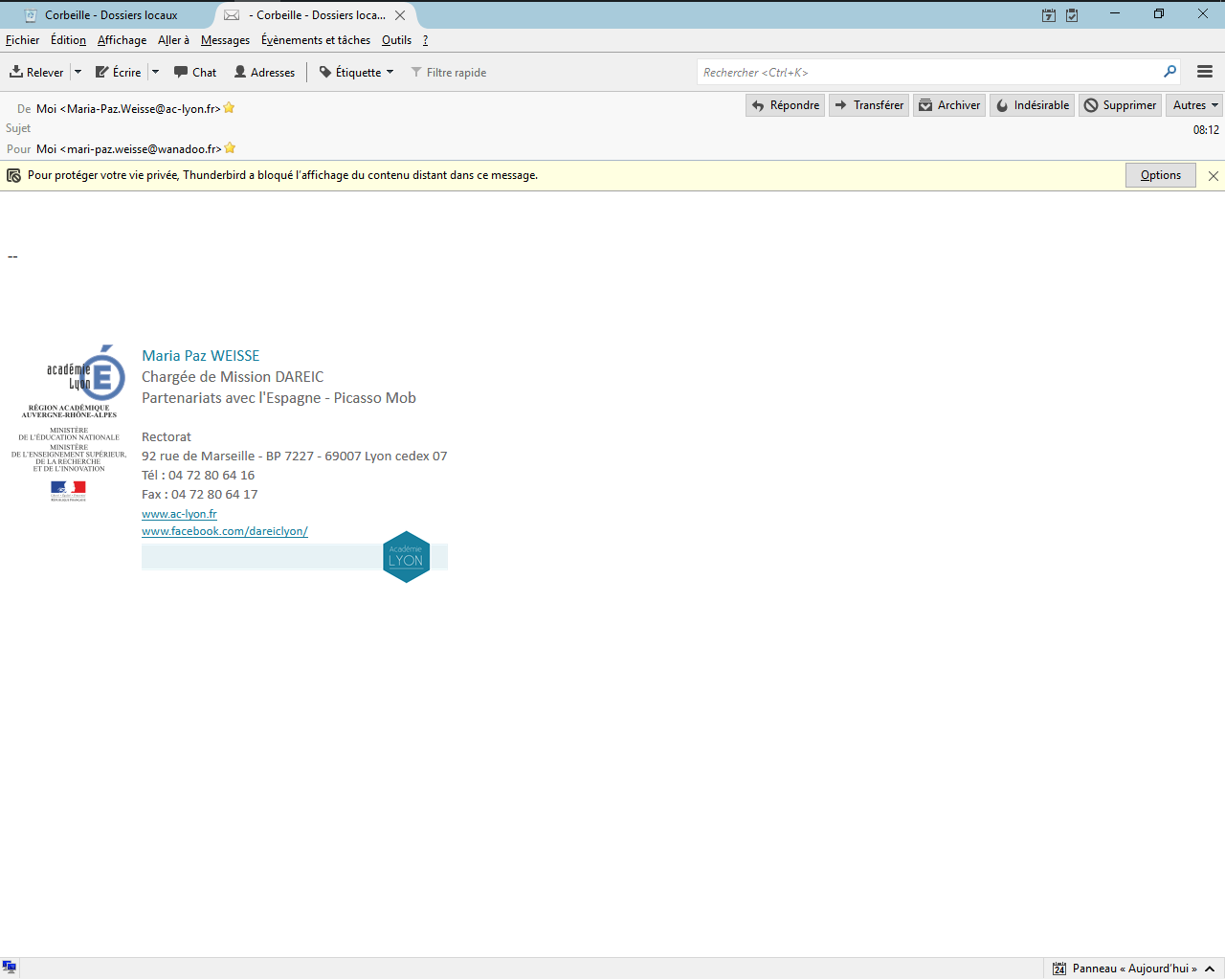 Projet Virtuel Picasso Mob  année 2020-2021Lycée :Professeur référent :Document à faire compléter par les élèves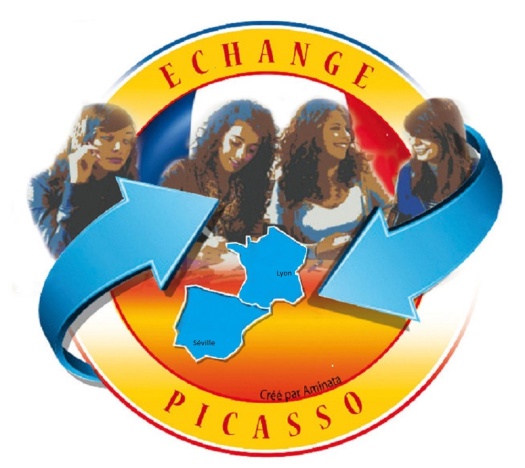 Nom et prénom des élèves ou des binômesCoordonnées (numéro de téléphone, email, nom d’utilisateur et réseau social)Thème ou type de projet (historique, touristique, culturel, artistique) et / ou centres d’intérêt